Toruń, 2023-09-06L.dz. SSM.DZP.200.174.2023dotyczy: postępowania o udzielenie zamówienia publiczne w trybie podstawowym na dostawę pojemników do odsysania wydzielin z ran.W związku ze skierowanymi przez Wykonawcę w dniu 31.08.2023 r. pytaniami do SWZ Specjalistyczny Szpital Miejski im. M. Kopernika w Toruniu informuje o ich treści i udzielonych na nie odpowiedziach.Pytanie nr 1Pakiet 1Czy Zamawiający dopuści butelkę o poniższych parametrach: łatwość ściskania pojemnikarównomierny system drenowania ranwyposażone w zaczepy umożliwiające mocowanie do opatrunki lub odzieży pacjentawyposażone w kapturek zamykający szczelnie pojemnik po jego napełnieniuprzeźroczyste tworzywo umożliwia wzrokową ocenę rodzaju i konsystencji odsysanej treści, atrwale umieszczona na ściankach skala odczytanie jej ilościzestawy zakończone są uniwersalną końcówką, która pozwala na podłączenie drenów o średnicach 3,3 ÷ 5,3 mm /8 ÷ 16 CH/?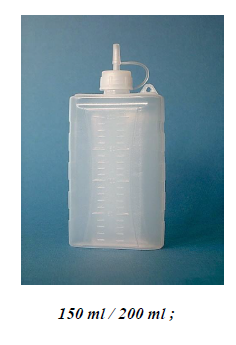 Pytanie nr 2Pakiet 1Czy Zamawiający dopuści butelkę o poniższych parametrach: - wykonana z polietylenu medycznego- jednorazowego użytku- możliwość połączenia z drenami o średnicach od 6CH do 18CH- pojemność 200 ml (skala co 10 ml) - skala ułatwiająca ocenę objętości odessanego płynu- sterylne i nie sterylne- w opakowaniu folia-folia, papier-folia, podwójne (wew. folia, zew. folia-papier)- producent nie stosuje numerów katalogowych?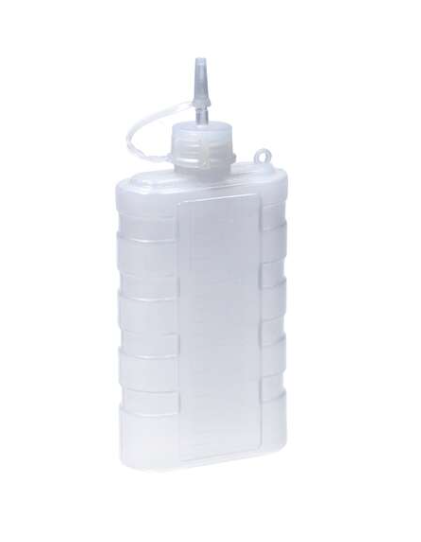 Odpowiedź na pytania nr 1 i 2:Zgodnie z SWZ.W związku ze skierowanymi przez Wykonawcę w dniu 1.09.2023 r. pytaniami do SWZ Specjalistyczny Szpital Miejski im. M. Kopernika w Toruniu informuje o ich treści i udzielonych na nie odpowiedziach.Pytania do Pakietu 1Pytanie 1Prosimy Zamawiającego o dopuszczenie zamknięty zestaw do drenażu ran składający się z skalowanego mieszka 200 ml, własnym systemem podwieszania, drenem łączącym 100 cm z klamrą zaciskową, uniwersalnego łącznika do drenów pooperacyjnych (8-18 CH) z możliwością zmiany średnicy bez konieczności docinania. Zestaw bez ftalanowy pakowany pojedynczo w torebkę foliową zgrzewaną, sterylizowany radiacyjnie.Pytanie 2Czy Zamawiający oczekuje, aby zestaw wytwarzał niskie podciśnienie w celu efektywnego drenażu rany? Pytanie 3Czy Zamawiający oczekuje, aby zestaw posiadał uniwersalny łącznik z możliwością ręcznego dostosowania jego średnicy do średnicy drenu? Odpowiedź na pytanie nr 1,2,3:Zgodnie z SWZ.Dnia 06.09.2023 r .odpowiedzi na pytania zamieszczono na stronie prowadzonego postępowania